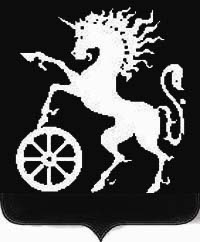 РОССИЙСКАЯ ФЕДЕРАЦИЯКРАСНОЯРСКИЙ КРАЙБОГОТОЛЬСКИЙ ГОРОДСКОЙ  СОВЕТ ДЕПУТАТОВПЯТОГО СОЗЫВАР Е Ш Е Н И Е30.01.2018                                        г. Боготол                                          № 11-124 О внесении изменений в решение Боготольскогогородского Совета депутатов  «О бюджете города Боготола на 2018 год и плановый период 2019-2020 годов»     В соответствии со статьями 32, 70 Устава города, рассмотрев предложения администрации города, Боготольский городской Совет депутатов  РЕШИЛ:         1. Внести в решение Боготольского городского Совета депутатов  от 14.12.2017 № 10-116  «О бюджете города Боготола на 2018 год и плановый период 2019-2020 годов» следующие изменения:    1.1.  статью 1 изложить в следующей редакции:        «1. Утвердить основные характеристики городского бюджета 
на 2018 год:         1) прогнозируемый общий объем доходов городского бюджета в сумме 610 685,1 тыс. рублей;         2) общий объем расходов городского бюджета в сумме 616 817,8  тыс. рублей;         3) дефицит городского бюджета в сумме 6 132,7 тыс. рублей;         4) источники внутреннего финансирования дефицита городского бюджета в сумме 6 132,7  тыс. рублей согласно приложению 1 
к настоящему решению.         2. Утвердить основные характеристики городского бюджета 
на 2019 год и на 2020 год:         1) прогнозируемый общий объем доходов городского бюджета 
на 2019 год в сумме 566 604,5 тыс. рублей и на 2020 год в сумме 557 014,1 тыс. рублей;          2) общий объем расходов городского бюджета на 2019 год в сумме 566 604,5 тыс. рублей, в том числе условно утвержденные расходы в сумме 5 362,2 тыс. рублей, и на 2020 год в сумме  557 014,1 тыс. рублей, в том числе условно утвержденные расходы в сумме 10 844,9 тыс. рублей;          3) дефицит городского бюджета на 2019 год в сумме 0,0 тыс. рублей и на 2020 год в сумме 0,0 тыс. рублей;      	 4) источники внутреннего финансирования дефицита городского бюджета на 2019 год в сумме 0,0 тыс. рублей и на 2020 год в сумме 0,0 тыс. рублей согласно приложению 1 к настоящему решению»;     1.2.  в статье 11:     - пункт 4) изложить в следующей редакции:«4) субвенции бюджетам муниципальных образований края на 2018 год в сумме  322 903,1 тыс. рублей, на 2019 год в сумме 325 046,3 тыс. рублей, на 2020 год в сумме 313 055,1 тыс. рублей;»;      - пункт 5) изложить в следующей редакции: «5) субсидии бюджетам муниципальных образований края на 2018 год в сумме 67 482,1 тыс. рублей, на 2019 год в сумме 26 743,5 тыс. рублей, на 2020 год в сумме 26 733,5 тыс. рублей.»;     1.3. в статье 18 цифру «949,3» заменить цифрой «24 552,4».      2. Приложения 1,2,4,5,6,7,8,9 к решению Боготольского городского Совета депутатов от 14.12.2017 № 10-116  изложить в новой редакции согласно приложениям 1,2,3,4,5,6,7,8 к настоящему решению.        3. Контроль за исполнением настоящего решения возложить на постоянную комиссию Боготольского городского Совета депутатов по бюджету, финансам и налогам (председатель Урсаленко П.Ю.).        4. Опубликовать решение в официальном печатном издании, разместить на официальном сайте муниципального образования город Боготол   www.bogotolcity.ru в сети Интернет.         5. Решение вступает в силу в день, следующий за днем его официального опубликования.  Исполняющий полномочия                            Председатель                                                                    Боготольского городскогоГлавы города Боготола                                   Совета депутатов                                                                       ___________  Е.М. Деменкова                      ____________ А.М. Рябчёнок